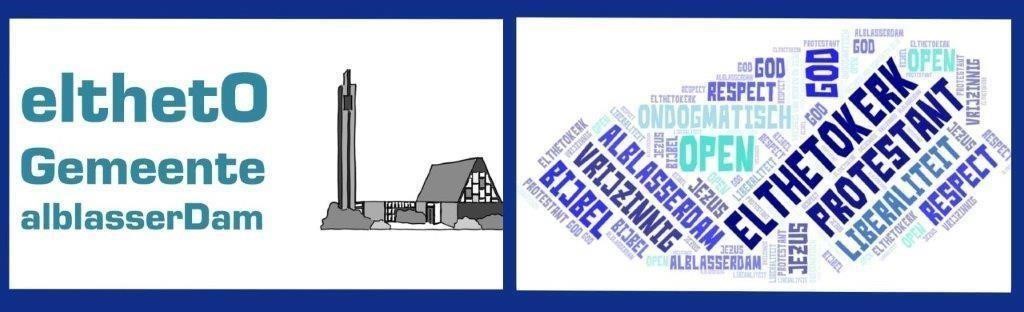 Jaargang 5 nr.14 d.d. 4 april 2024 2024 Post Eltheto-taal: VrijwilligOp 15 en 16 maart jongstleden werden in heel Nederland activiteiten gehouden in het kader van NL Doet. Toegegeven, het is al even geleden maar ik vind het de moeite waard om er de aandacht op te vestigen. Terugkijkend: in het hele land zijn er klussen gedaan, in tuinen, bij verzorgingshuizen, speeltuinen, sportverenigingen. Vrijwillig is niet vrijblijvend. Die stelling wordt door heel veel mensen heel serieus genomen. Je kunt op hen blijven rekenen. Het is een open deur om te zeggen dat wij daar in onze kerk alles van af weten. Zonder vrijwilligers geen Elthetogemeente .Sinds bijna een jaar maak ik van heel dichtbij mee hoe het kan gaan in en om een verpleeghuis. Zoveel mensen die wekelijks een of meerdere dagdelen aanwezig zijn om het leven voor de bewoners te veraangenamen en de taken voor de verzorgenden te verlichten, of vaak zelfs mogelijk te maken. Ik hoorde een gesprek tussen twee vrijwilligers die uitwisselen wanneer ze hun eerste vrije dinsdag in een jaar konden opnemen. De een volgende week, de andere 26 april. Het was hartverwarmend hoe serieus ze hun vrijwillige baan nemen . Dat vrijwillig niet vrijblijvend is, werd ook hier aangetoond.Bij alle zorgen die we ons maken over de verdrietige en angstaanjagende gebeurtenissen die er zijn in de wereld, maar ook in ons persoonlijk leven, vind ik het een heel troostrijke gedachte dat er nog altijd mensen zijn die zich belangeloos inzetten voor de omgeving dichtbij en verder weg.Paul van Vliet schreef “Ik drink op de mensen”:Ik drink op de mensenDie bergen verzettenDie door blijven gaan met hun kop in de windIk drink op de mensenDie met vallen en opstaanBlijven gelovenMet het geloof van een kindIk drink op de mensenDie dingen beginnenWaar niemand van weet wat de afloop zal zijnIk drink op de mensen Van wagen en winnenDie niet willen weten van water en wijn.Zulke mensen, waar Paul van Vliet het glas op heft, die moeten we blijven koesteren.Een hartelijke groet,Bea van der Zouw - NautaKerkdiensten  De diensten worden om 10 uur live uitgezonden via You Tube. U klikt de volgende link aan: http://tinyurl.com/2p8amnnx. Via deze link kunt u de dienst ook later volgen.Kerkdienst zondag 7 april 2024 om 10.00 uur. De kerkdienst van deze zondag zal worden geleid door mw. ds. Annemike van der Meiden uit Amsterdam.Collecten Naast de gebruikelijke rondgang met de collectezakken kunt u uw digitale bijdragen overmaken met vermelding van zondag 7 april 2024 aan:Diaconie, op het rekeningnummer van de diaconie: NL61 INGB 0006475321  ten name van Diaconie Elthetokerk. De collecteopbrengst is bestemd voor de beschermde wiegKerkelijke doeleinden, op het rekeningnummer van de kerk: NL04 SNSB 081 52 94 689 t.n.v. Kerkvoogdij Elthetogemeente.Autodiensten Zondag 7 april 2024: dhr. N.A. Jongebreur, tel. 06-26338918.Terugblik op de PaascyclusVanaf deze plek dank aan iedereen, voor of achter de schermen, die heeft meegeholpen met de diensten rondom Pasen. We begonnen met Palmpasen waar heel veel kinderen aanwezig waren, gevolgd door 3 avonddiensten en afgesloten met de dienst op paasmorgen.Van een afstandje ziet zoiets er vaak tamelijk eenvoudig uit, maar er gaat ongelooflijk veel tijd en energie in zitten! Kinderen en (groot)ouders enthousiasmeren, muziek en teksten uitzoeken, liturgieën maken, materialen kopen, bloemstuk maken, contact met voorgangers en organist, persberichten versturen, draaiboek opstellen… Zomaar een paar dingen die ervoor gezorgd hebben dat we terug kunnen kijken op een mooie paasweek. Tijdens de vergadering van Kerkenraad & Bestuur op 4 april hebben we Heleen en Peter Dekker hiervoor even in het zonnetje gezet, want zij hebben echt heel veel werk verzet. Maar ook zij kunnen het niet alleen, dus nogmaals dank voor alle helpende handen!Barend en IngeVerjaardagen  04-04-2024: dhr. A. v.d. Graaf, Lijsterweg 237 (Hof van Sliedrecht), 3362 BH  Sliedrecht, 88 jaar. 06-04-2024: dhr. L.A.H. Idzes, Elshoutstraat 4, 2957 KK  Nieuw-Lekkerland, 81 jaar. Glasvezel en telefoonSinds kort is de Elthetokerk aangesloten op de glasvezelkabel. Daardoor is de beeldkwaliteit bij de streaming van de kerkdiensten behoorlijk verbeterd. Omdat de telefoon in de consistorie nauwelijks nog wordt gebruikt, is er geen nieuw telefoonabonnement afgesloten. Bovendien wekt een nummer op de website de indruk dat het gebouw altijd telefonisch bereikbaar is. Het abonnement bij KPN is inmiddels opgezegd. Vanaf eind april komt het telefoonnummer van de kerk daarmee te vervallen.Namens de Stichting,Evert Wisgerhof De nieuwe Paaskaars.Dit jaar mochten wij de Paaskaars schenken. Lang voor de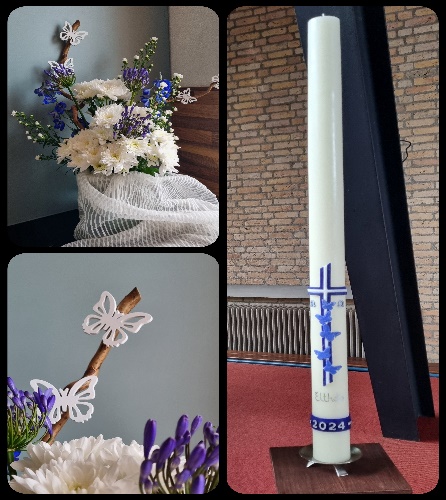 40 dagentijd aanbrak, zijn we eens rond gaan kijken. Elk jaar krijgen weals kerk een folder, met daarin allerlei mooie paaskaarsen, toegestuurd.Maar, misschien hadden mensen dat ook wel bedacht, wij wildeneigenlijk een kaars waar we helemaal achter stonden. Niet één uitkiezen, maar één zelf samenstellen. De eerste stap was op zoek naariemand die dat deed. En jawel, in Veghel zit Wax Art Studio, een klein familiebedrijfje, die zouden dat kunnen doen. Een kleinbedrijfje met grote opdrachten. Een voorbeeld: de kaarsen bij debegrafenis van Queen Elisabeth waren door hen gedecoreerd.We hebben een afspraak gemaakt en werden zeer gastvrij ontvangen.Er was ruim tijd voor ons gereserveerd, we keken onze ogen uit, mochten zien hoe er, met de hand, gewerkt werd en hadden mensen met een enorme passie voor ons. We gingen in gesprek en konden onze wensen en ideeën voorleggen en zijn toen tot een ontwerp gekomen. Naar ons idee wat vorm en kleur betreft, met extra tips van hen. Wij waren heel blij dat dit kon en rest ons nu de achterliggende gedachte aan u te vertellen, waarom we deze kaars hebben laten maken. De kleur blauw wordt vaak geassocieerd met diepte en stabiliteit. Het symboliseert vertrouwen, geloof, waarheid en de hemel. Vlinders erop, die de vrijheid representeren. Vrijheid omdat we weten dat uiteindelijk niets ons gevangen houdt. En natuurlijk een knipoog naar het logo van de VVP. We hebben dus nu een kaars in de kerk staan waarvan er maar één op de wereld bestaat… en dat is toch wel een bijzonder idee!Peter en Heleen.Stilteviering in de Ontmoetingskerk (wijkgemeente De Brug)Zondag 14 april 2024 om 19.00 uur is er weer een Taizé-vesper in de Ontmoetingskerk. Het is een korte viering bij het vallen van de avond in de oecumenische traditie van de gemeenschap van Taizé.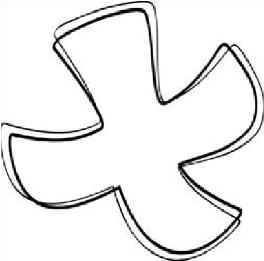 Vertrouwde elementen in de vesper zijn meditatieve liederen, gebeden,  een gedeelte uit de bijbel, veel ruimte voor verstilling  en een zegenwens.  Iedereen is van harte welkom! Aanmelden is niet nodig. Vragen? stilteviering@gmail.com.A C T I V I T E I T E NAGENDAKerkdiensten april 2024:14-04-2024: mw. Th. Verspui uit RhedenSchoonmaak-zaterdagochtend (herhaald bericht):Jawel, de gebruikelijke 'schoonmaak-zaterdagochtend' staat weer gepland op 6 april aanstaande. Die ochtend zijn jullie vanaf 09.00 uur welkom in de kerk. Onder een gezellig praatje maken vele handen licht werk en het is goed de kerk weer schoon te zien worden waar we wekelijks met ons allen gebruik van maken. Tot uiterlijk 11.30u zijn we bezig maar de praktijk leert dat we al eerder klaar zijn. Graag tot dan!Gerda Vaartjes - TornKOFFIEOCHTEND 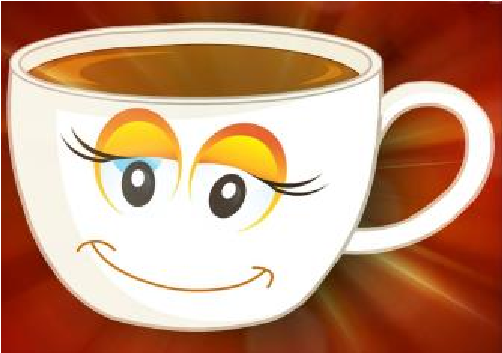 Op woensdag 10 april aanstaande vanaf 10 uur is er weer een koffieochtend waarop iedereen van harte welkom is in de grote zaal voor een kopje koffie of thee met  iets lekkers erbij en een gezellig praatje.Kom langs, het wordt van harte aanbevolen.VAN DE MARKTCOMMISSIE Beste gemeenteleden, Hierbij een belangrijk bericht van de Marktcommissie.U bent gewend om rond deze tijd van het jaar de aankondiging voor de jaarlijkse rommelmarkt te ontvangen. Echter door allerlei omstandigheden, zoals de leeftijd van medewerkers en/of problemen met de gezondheid, heeft de commissie besloten het dit jaar anders te gaan doen en de markt in afgeslankte vorm en nieuwe stijl te houden. Dit in goed overleg met het Moderamen van Kerkenraad en Bestuur. De naam wordt‘ELTHETO-MARKT’en zal plaatsvinden op zaterdag 20 april a.s. van 9.00-14.00 uur in en om de kerk. Veel ‘oude items’ zult u terugvinden op de markt maar een aantal dingen zal veranderen. Om de aanvoer van ‘rommel’ zoveel mogelijk te beperken wordt de verkoop van grote spullen, kleine huishoudelijke artikelen en artikelen met een stekker (uitgezonderd lampen)die normaal  gesproken ‘buiten’ opgesteld stonden gestopt. Wel kunt u kleine mooie spullen inleveren voor  de kraam ‘beter binnen’. Dit heeft te maken met het feit dat onze medewerkers in voorgaande jaren heel veel niet verkochte spullen naar de stort moesten brengen. Tegenwoordig moet voor het storten ook betaald worden en dat is niet de bedoeling. Hoe gaat de markt er dan wél uitzien:Er is van alles te koop: kleding, boeken, speelgoed, puzzels, schilderijen/lijsten , cd’s, lp’s, videobanden, mooie en/of vintage spullen, jam van Leni, cake, koekjes. Terwijl het Rad van Avontuur op het kerkplein draait kunt u heerlijk pannenkoeken eten bij Cokkie en Gerda . Prijzen voor het rad kunt u nu al inleveren bij de commissieleden of in de kerk. Dat geldt ook voor producten voor de levensmiddelenmanden waarvoor lootjes te koop zijn bij Coby of Dini na afloop van de kerkdiensten op Paaszondag. Lootjes kosten 5 voor € 2,00; een heel A4 vel kost € 10,-. Ook aan de inwendige mens wordt gedacht: in de grote zaal kunt u gezellig koffie/thee met iets lekkers gebruiken. Hiervoor vragen wij ook of u iets wilt bakken/kopen. De gastvrouwen zien naar uw komst uit.Inlevertijden van spullen voor de markt zijn: donderdag 18 april van 10.00- 20.00 uur en op vrijdag 19 april van 10.00-12.00 uur. Ook dit jaar maken we gebruik van een aantal kramen. Wilt u een kraam sponsoren (of bijv. met z’n tweeën) dan kunt u dat doorgeven aan Coby Hartsuiker. Een kraam kost € 60,-- (helaas is de prijs t.o.v. vorig jaar fors gestegen).Het is voor de commissie best spannend hoe alles in deze vorm zal verlopen maar we hopen op een gezellige markt met elkaar en hopelijk met mooi weer 😊 en een mooie opbrengst!.Met vriendelijke groet, Ria van Houwelingen, tel. 06-2539 0346 Leni Rosloot, tel. 06-5285 5990 Coby Hartsuiker, (0184) 682291 Cokkie de Geus, 06-2337 7771 Dini Resseler, (0184) 641769 